SUPPLEMENTARY INFORMATIONSilver incorporated Poly Vinylidene Fluoride (PVDF) Nanofibres for Bacterial FiltrationFelix Swamidoss V a,* , Mohan Bangarua, Gobi Nalathambib, Dharmalingam Sangeethaa, Arun Karthick SelvamcDepartment of Mechanical Engineering a, Department of Textile Technology b, Department of Biomedical Engineering cAnna University, Chennai -600 025, India a,bSSN College of Engineering, Chennai- 603110, IndiacCorresponding Author Email*: felixdj46@gmail.com Tel: +912235 7754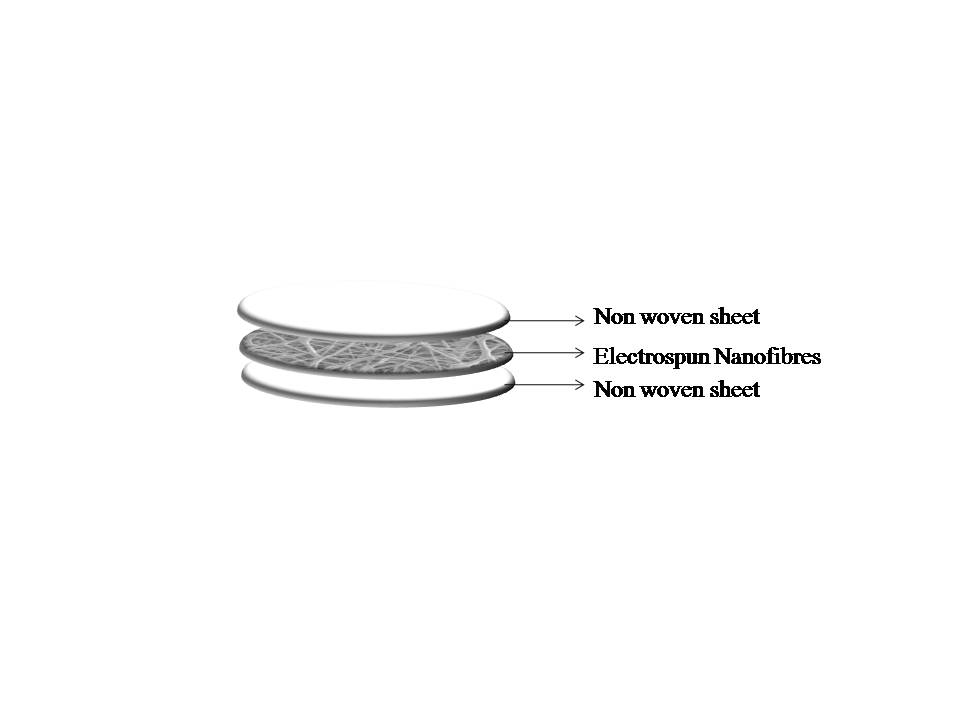 Table SI (i) Process Parameters obtained through Box Behnken design                              (ii) Experimental runs obtained and sample id(i)(ii)Table SII Average fibre diameter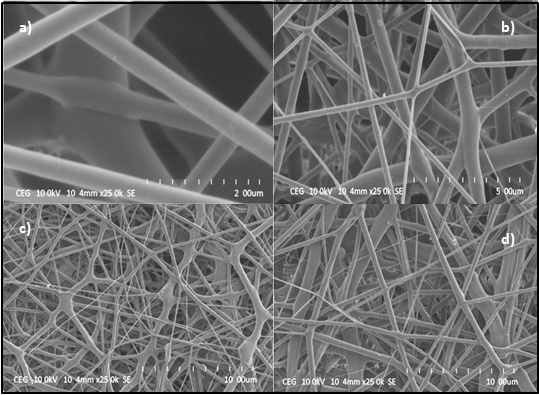 Fig S2 SEM images of  (a) PVDF + 0 wt% Ag nanofibres, (b) PVDF + 15 wt% Ag, (c) PVDF + 10 wt% and (d) PVDF + 5 wt%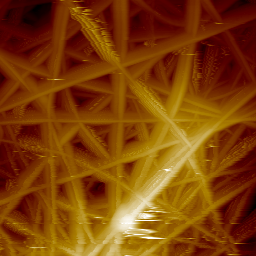 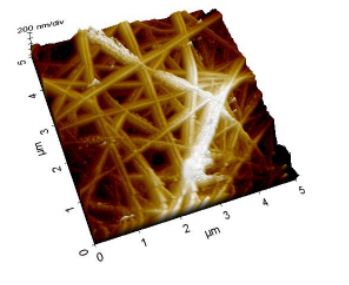 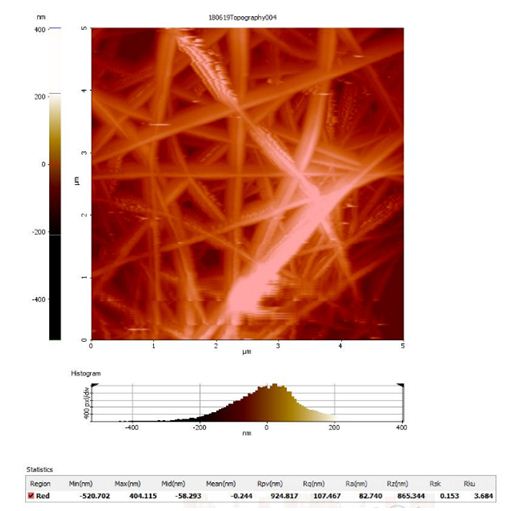 Fig S3 Surface Topology of the produced (a) PVDF+ 15 wt% Ag nanofibres, (b) 3D view of PVDF+ 15 wt% Ag nanofibres (c) PVDF+ 15 wt% Ag nanofibres with Ra and Rq valuesTable SIII Surface roughness dataVariablesProcess parametersLevelsLevelsLevelsVariablesProcess parameters-10+1X1Areal Density (grams  sq. meter (GSM))406080X2Electrospinning time (hr)123X3Ag (wt %)51015S.NoAreal Density (GSM)Electrospinning Time (hr)Ag (wt%)Sample ID140310STAT 124025STAT 2360115STAT 3460210STAT 4580310STAT 5660215STAT 676015STAT 7840110STAT 896035STAT 91060315STAT 101160210STAT 111280110STAT 121380210STAT 13-148025STAT 141560215STAT 151640 GSM PP non woven sheet40 GSM PP non woven sheet40 GSM PP non woven sheetSTAT 161760 GSM PP non woven sheet60 GSM PP non woven sheet60 GSM PP non woven sheetSTAT 171880 GSM PP non woven sheet80 GSM PP non woven sheet80 GSM PP non woven sheetSTAT 18S.NoSampleAverage Fibre Diameter(nm)1PVDF + 0 wt% Ag2862PVDF + 5 wt% Ag2053PVDF + 10 wt% Ag1864PVDF + 15 wt% Ag136S.NoMembraneRoughnessRoughnessS.NoMembraneRa  (nm)Rq (nm)1PVDF- 0 wt%  Ag22.5739.862PVDF- 15 wt% Ag82.74107.46